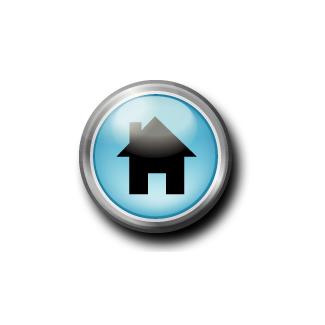 Johnston County Regional Housing CommitteeNC Balance of State Continuum of CareConference Room – Johnston County Mental Health CenterThursday, November 20, 2014 – 10:30 AMAgenda Welcome and Call to OrderIntroductionsApproval of October 16, 2014 MinutesBoS Steering Committee Meeting Updates from 11/4/14NCCEH staff submitted the 2014 CoC application on October 28 – applied for 41 projects totaling $5,619,818. Johnston County could not apply again this year, so no additional money will be coming into our region.PIT Count data for veterans and chronically homeless by Regional CommitteeCoordinated Assessment plans due to BoS for reviewPoint-in-Time Count point person contact information needs to be sent to BoSCOORDINATED ASSESSMENT!AnnouncementsNext Meeting – December 18, 2014 at 10:30 am – Johnston County Mental Health Center Conference Room                         